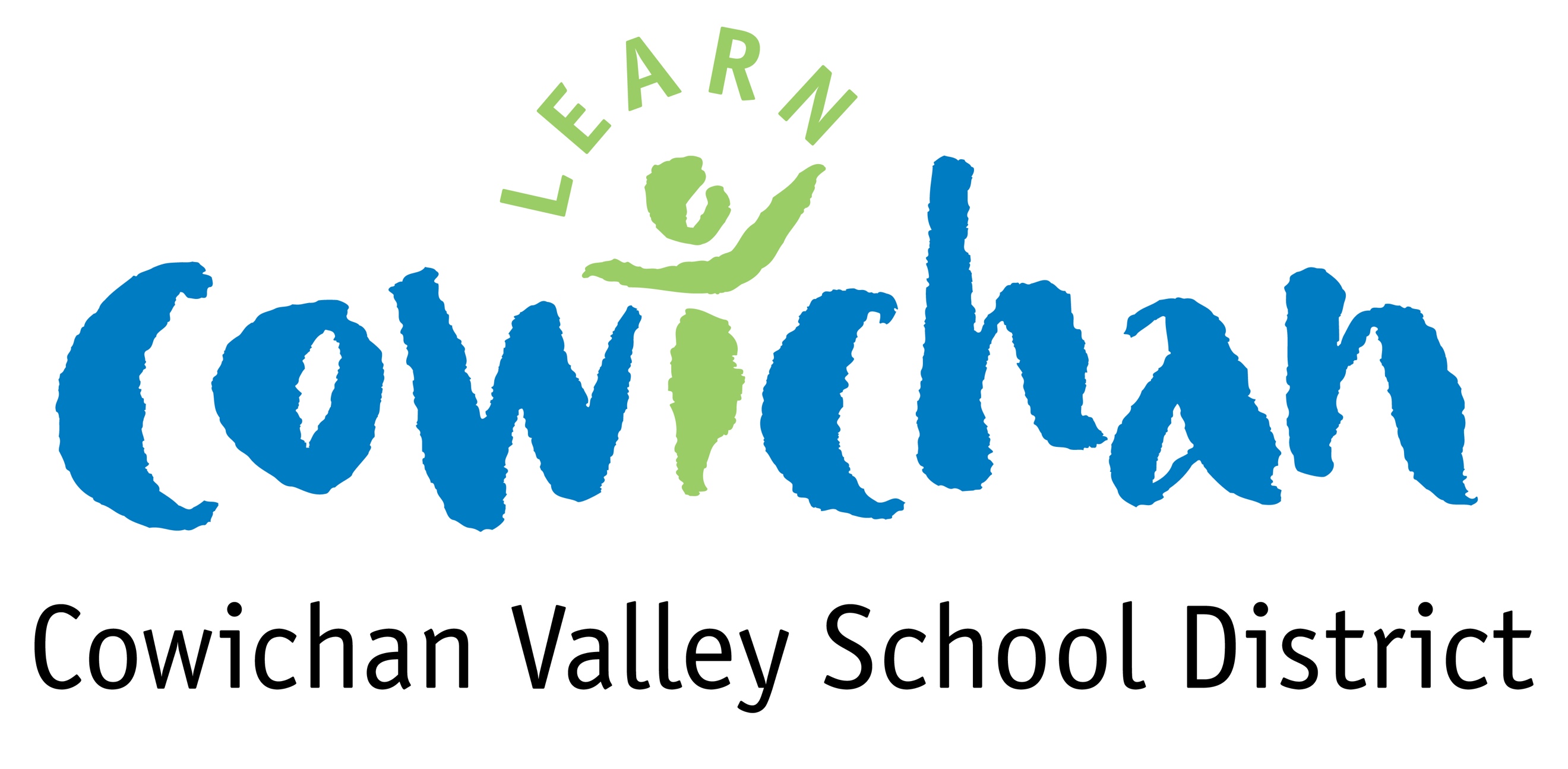 Learning Samples (touchpoints)Include:Evidence of LearningDescriptive FeedbackNext StepsStudent VoiceLearning Samples (touchpoints)Include:Evidence of LearningDescriptive FeedbackNext StepsStudent VoiceLearning Samples (touchpoints)Include:Evidence of LearningDescriptive FeedbackNext StepsStudent VoiceLearning Samples (touchpoints)Include:Evidence of LearningDescriptive FeedbackNext StepsStudent VoiceLearning Samples (touchpoints)Include:Evidence of LearningDescriptive FeedbackNext StepsStudent VoiceLearning Samples (touchpoints)Include:Evidence of LearningDescriptive FeedbackNext StepsStudent VoiceLearning Samples (touchpoints)Include:Evidence of LearningDescriptive FeedbackNext StepsStudent VoiceLearning Samples (touchpoints)Include:Evidence of LearningDescriptive FeedbackNext StepsStudent VoiceLearning Samples (touchpoints)Include:Evidence of LearningDescriptive FeedbackNext StepsStudent VoiceLearning Samples (touchpoints)Include:Evidence of LearningDescriptive FeedbackNext StepsStudent VoiceTeacher:Teacher:Teacher:Teacher:Teacher:Teacher:Teacher:Teacher:Teacher:Teacher:Teacher:Teacher:Teacher:Teacher:Learning Samples (touchpoints)Include:Evidence of LearningDescriptive FeedbackNext StepsStudent VoiceLearning Samples (touchpoints)Include:Evidence of LearningDescriptive FeedbackNext StepsStudent VoiceLearning Samples (touchpoints)Include:Evidence of LearningDescriptive FeedbackNext StepsStudent VoiceLearning Samples (touchpoints)Include:Evidence of LearningDescriptive FeedbackNext StepsStudent VoiceLearning Samples (touchpoints)Include:Evidence of LearningDescriptive FeedbackNext StepsStudent VoiceLearning Samples (touchpoints)Include:Evidence of LearningDescriptive FeedbackNext StepsStudent VoiceLearning Samples (touchpoints)Include:Evidence of LearningDescriptive FeedbackNext StepsStudent VoiceLearning Samples (touchpoints)Include:Evidence of LearningDescriptive FeedbackNext StepsStudent VoiceLearning Samples (touchpoints)Include:Evidence of LearningDescriptive FeedbackNext StepsStudent VoiceLearning Samples (touchpoints)Include:Evidence of LearningDescriptive FeedbackNext StepsStudent VoiceGrade:Grade:Grade:Grade:Grade:Grade:Grade:Grade:Grade:Grade:Grade:Grade:Grade:Grade:ELAELAELAELAELAMathMathMathPHEPHEPHEArtsArtsScienceScienceScienceSocialsSocialsSocialsADSTCarFrStudent Name12312112121212ELAELAELAELAELAMathMathMathPHEPHEArtsArtsScienceScienceScienceSocialsSocialsSocialsADSTCarFrStudent Name1231212121212